Уважаемые коллеги!С целью совершенствования работы по проведению информационно-пропагандистских мероприятий, связанных с памятными датами военной истории Отечества, на территории Ярославской области, департамент образования рекомендует:использовать календарь памятных дат (http://www.yarregion.ru/Pages/daty.aspx), а также материалы, направляемые Российским организационным комитетом «Победа»;разместить информацию о памятных датах военной истории Отечества на сайте образовательной организации.Шорохова Любовь Вячеславовна (4852) 40-08-58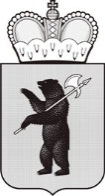 ДЕПАРТАМЕНТ ОБРАЗОВАНИЯЯРОСЛАВСКОЙ ОБЛАСТИСоветская ул., д. . Ярославль, 150000Телефон (4852) 40-18-95Факс (4852) 72-83-81e-mail: http://yarregion.ru/depts/dobrОКПО 00097608, ОГРН 1027600681195,ИНН / КПП 7604037302 / 760401001от 22.09.2016 № ИХ. 24-4619/16На №     ИХ.21-0791/16     от     08.09.2016     Руководителям
органов местного самоуправления муниципальных районов и городских округов, осуществляющих управление в сфере образованияРуководителям общеобразовательных организацийОб информировании населения о памятных датахЗаместитель директора департаментаС.В. Астафьева